Instrucciones:  Cada día, los alumnos deben leer al menos 20 minutos y seleccionar al menos 2 actividades de las siguientes opciones.  Los padres/tutores deben presentar la casilla al finalizar cada actividad.ELAMatemáticasCienciasEstudios SocialesHaz un dibujo de tu familia. Etiquete a cada persona y escriba una palabra o frase que lo describa.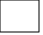 Primero, consigue 100 centavos.  sepárelos en conjuntos de 5. ¿Cuántos conjuntos tiene? Escribe tu respuesta en una oración. Después, separe los centavos en juegos de 10. ¿Cuántos juegos tiene? Escribe tu respuesta en una oración. Finalmente, separe los centavos en grupos de 20. ¿Cuántos juegos tiene? Escribe tu respuesta en una oración. Explique a un miembro de la familia por qué cambia el número de conjuntos. Puedes usar el idioma de tu hogar o inglés. Haz un dibujo de una planta. Use palabras de vocabulario científico para etiquetar el diagrama en su idioma materno y en inglés (tallo, raíces, flores y hojas). Explique a un miembro de la familia lo que necesita una planta para crecer y estar saludable..Elige una de estas vacaciones: Cuatro de Julio Día laboral Acción de gracias Haga un dibujo que muestre cómo las personas celebran la festividad y escriba palabras o frases que describan la festividad.Pídale a un miembro de su familia que le cuente una historia familiar. Haz un dibujo sobre la historia y escribe 3 frases u oraciones sobre lo que sucedió. Intenta usar estas palabras: Primero próximo  después finalmentePon cinco centavos en una mesa o escritorio frente a ti. ¿De cuántas maneras puedes sumar dos números diferentes para igualar el número cinco? Usa los centavos para ayudarte a resolverlo, luego escribe las ecuaciones. ¿Cuántas ecuaciones puedes encontrar? Después, haz lo mismo con 12 centavos. ¿Hay más formas de sumar números para hacer 12? Si es así, ¿por qué?  Haz un dibujo de tu animal favorito y escribe 3 frases u oraciones para describir al animal. ¿Por qué te gusta? Termine su descripción con una oración que comience,"Me gusta este animal porque__________”Dibuje y etiquete un mapa de su dormitorio, casa o vecindario. Luego escribe 3 oraciones describiéndolo Ayude a un miembro de la familia a cocinar algo. Escriba los pasos en ordenEscribe los números del 1 al 20 en tu idioma y en inglés. Encuentra cinco o seis rocas. Ponlos en una mesa y obsérvalos con cuidado. ¿En qué se parecen y cuál es la diferencia? Agrúpelos por tamaño, peso y color. Escribe 3 oraciones sobre cómo se parecen y cómo son diferentes. Por ejemplo: "Dos de las rocas se parecen mucho porque_______. Practique recitar y / o escribir su dirección.Tome algunas notas adhesivas tarjetas de índice y haga etiquetas para las habitaciones de su casa en el idioma de su hogar y en inglés. Luego, escribe una oración.Encuentra las siguientes formas en tu casa: cilindro, esfera, cubo, cuadrado, triángulo, círculo.Haz un dibujo del cielo en el día y nocturno con objetos (Sol, Luna y Estrellas). Dibuja y colorea la bandera de Estados Unidos o Georgia. Escribe una oración que describa la bandera que dibujaste.Escriba una historia con imágenes y léala a un miembro de la familia. ¡Puede leerlo en inglés y en su idioma maternoDigital:https://gregtangmath.com/howmany¿Por qué los patitos siguen a su madre?https://mysteryscience.com/powers/mystery-2/animal-behavior-offspring-survival/139?code=OTUxOTM4&t=studentPídale a un miembro de la familia que recolecte centavos, monedas de cinco centavos, de diez centavos y de veinticinco. Cuente las monedas y sume las cantidades. ¿Cuánto dinero coleccionaste? Hable con su familia sobre lo que podría comprar con este dinero.